Bạn đóng một vai trò rất quan trọng trong việc giữ an toàn cho nhân viên và khách hàng của chúng tôi khỏi bị nhiễm trùng! Sử dụng sơ đồ này để xác định xem bạn có nên vào công sở của chúng tôi không.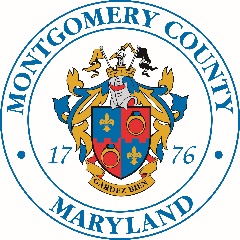 